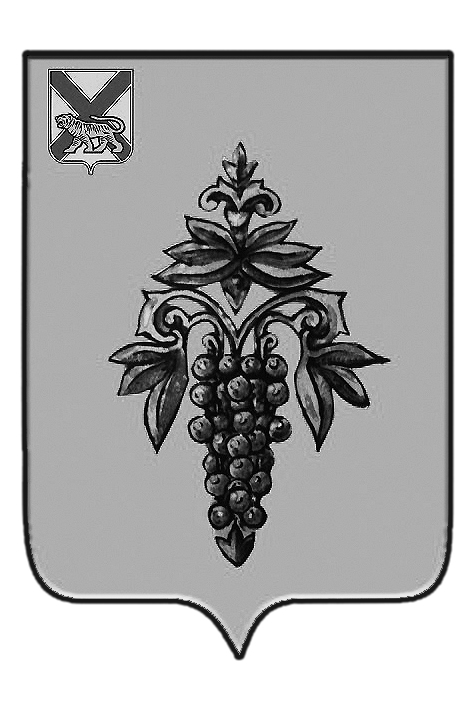 ДУМА ЧУГУЕВСКОГО МУНИЦИПАЛЬНОГО РАЙОНА Р  Е  Ш  Е  Н  И  ЕПринято Думой Чугуевского муниципального района                                                                          «30» августа 2019 годаСтатья 1. Внести в решение Думы Чугуевского муниципального района от 04.12.2017 № 265-НПА О принятии Правил использования водных объектов общего пользования, расположенных на территории Чугуевского муниципального района, для личных нужд» следующие изменения:в пункте 1.1 Правил:а) в абзаце четвертом слова «и спортивное» исключить;б) дополнить новым  абзацем, десятым следующего содержания:«- любительское рыболовство – деятельность по добыче ( вылову) водных биологических ресурсов ( далее водные биоресурсы), осуществляемая гражданами в целях удовлетворения личных потребностей, а также при проведении официальных физкультурных мероприятий и спортивных мероприятий».В пункте 2.1 Правил слова «или спортивного», исключить.Статья 2. 	Настоящее решение вступает в силу с 01 января 2020 года и подлежит официальному опубликованию.Глава Чугуевскогомуниципального района                                                             		 Р.Ю.Деменёв«11» сентября 2019г.№477-НПАО внесении изменений в решение Думы Чугуевского муниципального района от 04.12.2017 № 265-НПА «О принятии Правил использования водных объектов общего пользования, расположенных на территории Чугуевского муниципального района, для личных  и бытовых нужд»